Ideas To Develop SpiritualityThree times weekly – often straight after lunchBe Still, For The Presence of The Lord What is Spirituality?The ability to be reflective about your own beliefs that inform your perspective on life and your  interest in and respect for different people’s faiths, feelings and values.A sense of enjoyment and fascination in learning about ourselves, others and the world around us. Using imagination and creativity in our learning.A willingness to reflect on our experiences. The development of awareness the there is “something more to life than meets the eye, something more than the material, something more than the obvious, something to wonder at, something to respond to.” (Terence Copley) What is Spirituality?The ability to be reflective about your own beliefs that inform your perspective on life and your  interest in and respect for different people’s faiths, feelings and values.A sense of enjoyment and fascination in learning about ourselves, others and the world around us. Using imagination and creativity in our learning.A willingness to reflect on our experiences. The development of awareness the there is “something more to life than meets the eye, something more than the material, something more than the obvious, something to wonder at, something to respond to.” (Terence Copley) What is Spirituality?The ability to be reflective about your own beliefs that inform your perspective on life and your  interest in and respect for different people’s faiths, feelings and values.A sense of enjoyment and fascination in learning about ourselves, others and the world around us. Using imagination and creativity in our learning.A willingness to reflect on our experiences. The development of awareness the there is “something more to life than meets the eye, something more than the material, something more than the obvious, something to wonder at, something to respond to.” (Terence Copley)Why is Spirituality Important To Our School?For our mental health and wellbeing. To be calm and at peace; giving us a rest from noise and pressureTo develop that toddler- like curiosity and questioning (why, what, where, how etc) To help us wonder……To stop, reflect and be grateful. To appreciate the wonderful world we live in.  To heighten our senses and pay attention to detail. To marvel at the simple and beautiful. To enjoy colour, structure and form.To think about other people, places and see the wider picture. To move away from instant gratification. To think about our place in the world.Why is Spirituality Important To Our School?For our mental health and wellbeing. To be calm and at peace; giving us a rest from noise and pressureTo develop that toddler- like curiosity and questioning (why, what, where, how etc) To help us wonder……To stop, reflect and be grateful. To appreciate the wonderful world we live in.  To heighten our senses and pay attention to detail. To marvel at the simple and beautiful. To enjoy colour, structure and form.To think about other people, places and see the wider picture. To move away from instant gratification. To think about our place in the world.Why is Spirituality Important To Our School?For our mental health and wellbeing. To be calm and at peace; giving us a rest from noise and pressureTo develop that toddler- like curiosity and questioning (why, what, where, how etc) To help us wonder……To stop, reflect and be grateful. To appreciate the wonderful world we live in.  To heighten our senses and pay attention to detail. To marvel at the simple and beautiful. To enjoy colour, structure and form.To think about other people, places and see the wider picture. To move away from instant gratification. To think about our place in the world.If I Am A Spiritual Learner I Can……Be happy being silent – not always feel the need to talkBe comfortable with who I amBe happy being me.Appreciate what is goodRelate to other people and not invade their personal space.Get lost in a task and sustain interest in itRespect places, people and thingsReflect and learnUse my sensesSee rather than look, listen rather than hear,        feel rather than touch. Take pure joy in simple thingsBe at peaceExpress myself through the arts Communicate with empathyTrust God to help us cope with life’s up and downs. Recognise when I am stressed and calm myselfReflect and wonder about the bigger picture and God 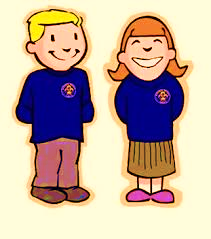 As Teachers We Will……….Offer opportunities to be still, look and wonder.Nurture inquisitive mindsTake spontaneous opportunities to wonder about & explore God’s creationTake the children outside and encourage a love of nature.Use our school environment and local environmentDevote designated “Awe and Wonder Time”Encourage self-awareness and reflectionValue art, music and dance in the curriculum. Go to our beautiful church and just be. Occasionally lead the children through a visualisation or stilling activityProbe with questions to get to  a deeper understanding.Not be afraid to ask the big questions in R.E. and about GodEncourage “wholeness” mind, body and spirit.Give time for thinking, space for reflection and structured opportunities for pupils to listen and talk to each otherValue achievement more widely than in curriculum subjects. Model good personal habits and encourage children. SeeingBlowing and looking at bubblesWatching feathers fallFind your own leaf from a pileLying and looking at the sky and cloudsTeaselsPeaceful picturesWatch oil timer or lava lampGlitter bottlesImages of nature (Utube)Puddles and mirrors, lenses.CandlesTouchingTracing mazes with fingersMindful colouringPebblesSea shellsTree barkHearingBirds singStilling activitiesPoetry (trees on Poetry Slam)Music – often classical.SmellingNew grassBreathing 7/11 breathingNatureGo outsideSnow, iceBudding treesPicturesCalmingBlob treesMindfulnessCalmingBlob treesMindfulnessCalmingBlob treesMindfulness